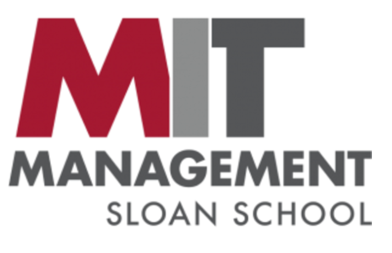 Teaching Studio ScriptVideo Title— Presenter: [Your Name]  Duration: [Total estimated time of the video/presentation] —Introduction: [Start with a “hook” like a big question or an interesting real-world example.][Briefly introduce yourself and the topic.][Share the main objectives or takeaways of the video/presentation.]<NEXT SLIDE>Slide 1: [Slide Title] [Main point or topic of the slide] [Supporting detail or example] [Any additional information or context] <NEXT SLIDE> Slide 2: [Slide Title]  [Main point or topic of the slide] [Supporting detail or example] [Any additional information or context] <NEXT SLIDE> Slide 3: [Slide Title][Main point or topic of the slide] [Supporting detail or example] [Any additional information or context] <NEXT SLIDE>   Conclusion: [Recap the main points covered.][Share any next steps or actions for the viewer to take.][Thank the audience for their attention.]  